INDICAÇÃO Nº 7649/2017Sugere ao Poder Executivo Municipal operação tapa buraco na Avenida Alfredo Contatto cruzamento com a Rua Cristal, no bairro São Fernando. Excelentíssimo Senhor Prefeito Municipal, Nos termos do Art. 108 do Regimento Interno desta Casa de Leis, dirijo-me a Vossa Excelência para sugerir que, por intermédio do Setor competente, seja realizado operação tapa buraco na Avenida Alfredo Contatto cruzamento com a Rua Cristal, no bairro São Fernando, neste município.  Justificativa:Conforme solicitação de condutores, requeremos se possível a execução da operação tapa buraco no local acima citado, uma vez que há um grande buraco neste cruzamento, trazendo transtornos aos motoristas e riscos de acidentes.Plenário “Dr. Tancredo Neves”, em 25 de setembro de 2.017.JESUS VENDEDOR-Vereador / Vice Presidente-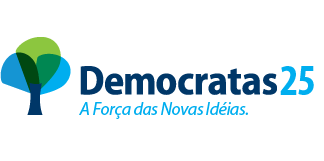 